Муниципальное бюджетное дошкольное образовательное учреждение№ 32 «Детский сад комбинированного вида»Кроссворды                                                                                                          Составитель:Чернышева Татьяна АлександровнаКемеровоКроссворд N 1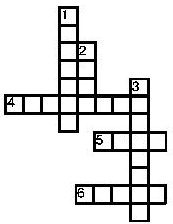 По горизонтали:4. Автор стихотворения, где подчеркивается, что жесты милиционера-регулировщика соответствуют сигналам светофора.5. Дорожный знак около школ, детских садов.6. Часть грузовой машины, где находится груз.По вертикали:1. Часть улицы, предназначенная для пешеходов, расположенная слева и справа от проезжей части дороги.2. Специальная палочка в руках регулировщика.3. Самый строгий командир с огоньком на груди.Кроссворд N 2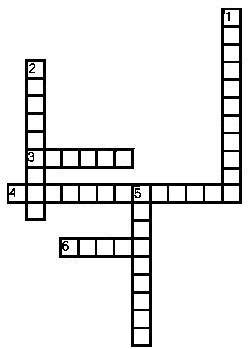 По горизонтали:3. Предупреждающий свет светофора.4. Форма дорожных знаков сервиса.6. Как иначе называют пешеходный переход?По вертикали:1. Форма предупреждающих дорожных знаков.2. Как называют людей, которые ездят в автобусах, такси, троллейбусах?5. Место, где люди садятся в общественный транспорт.Кроссворд N 3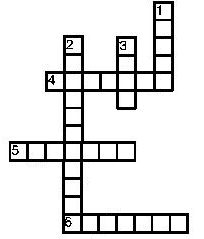 По горизонтали:4. Часть улицы, по которой передвигаются пешеходы.5. Сигнал светофора, на который можно переходить улицу.6. Сигнал светофора, который запрещает движение.По вертикали:1. Кто управляет машиной.2. Место пересечения улиц, дорог.3. Форма запрещающих дорожных знаков.Кроссворд N 4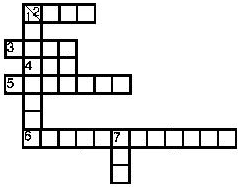 По горизонтали:2. Выполняй закон простой: красный свет зажегся - ... !3. Палочка регулировщика.4. Сколько глаз у светофора?5. Желтый вспыхнул - ... !6. Посмотри, силач какой:На ходу одной рукойОстанавливать привыкПятитонный грузовик.По вертикали:1. Чтоб тебе помочьПуть пройти опасный,Горим и день и ночь –Зеленый, желтый, красный.7. А горит зеленый свет - ... !Кроссворд N 5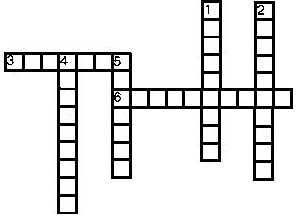 По горизонтали:3. Вид городского транспорта.6. Человек, следящий за порядком на улицах города.По вертикали:1. Транспорт, на котором разрешается ездить с 14 лет.2. Городское транспортное средство, с проводами, но без рельсов.4. Место посадки пассажиров в транспорт.5. Детский транспорт без педалей.Кроссворд N 6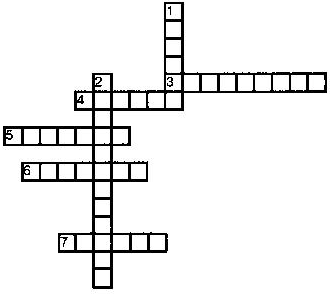 По горизонтали:3. Где можно сесть в автобус?4. Свет, который говорит нам о том, чтобы мы были внимательными.5. На какой свет нельзя переходить улицу?6. Какой свет на светофоре показывает, что можно переходить улицу?7. По какой стороне тротуара следует идти?По вертикали:1. Какой линией обозначена проезжая часть дороги для специальных автомашин: скорой помощи, милиции, пожарных?2. С какого возраста разрешается ездить на велосипеде по улицам города?Кроссворд N 7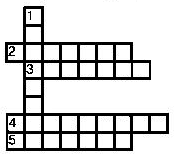 По горизонтали:2. Если вспыхнет ... свет - препятствий нет, смело в путь иди!3. Место вдоль улицы, где идут пешеходы.4. Какой пешеходный переход должен быть на улице с двухсторонним движением транспорта?5. Самый строгий свет горит.Стоп! Дороги дальше нет,Путь для всех закрыт!По вертикали:1. Электрический регулировщик движения.Кроссворд N 8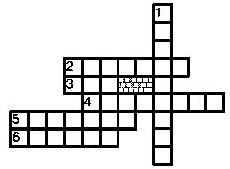 По горизонтали:2. Как называется дорожка для пешеходов?3. Кто знает, как раньше называлась ГИБДД?4. Чтоб тебе помочьПуть пройти опасный,Горим и день и ночь –Зеленый, желтый, красный.5. На какой сигнал светофора водителю можно ехать?6. Какой свет предупреждает водителя?По вертикали:Место, где люди ждут транспорт?Кроссворд N 9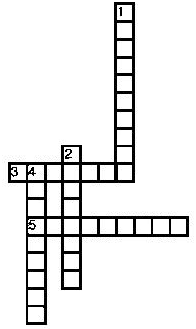 По горизонтали:3. Вид общественного транспорта. 5. Место, где пассажиры входят в общественный транспорт и выходят из него.По вертикали:1. Вид транспорта, работающий от электричества.2. Человек, управляющий автобусом, троллейбусом, автомобилем.4. Вид транспорта, движущийся без горючего и электричества.Кроссворд N 10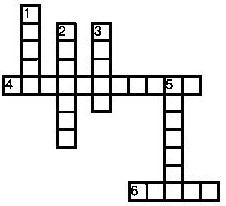 По горизонтали:4. Самое опасное место на проезжей части.6. Наши верные друзья и помощники на улицах города.По вертикали:1. Загородная дорога.2. Человек, движущийся по улице города.3. Наземный пешеходный переход.5. Место, оставленное слева и справа от проезжей части специально для пешеходов.Кроссворд N 11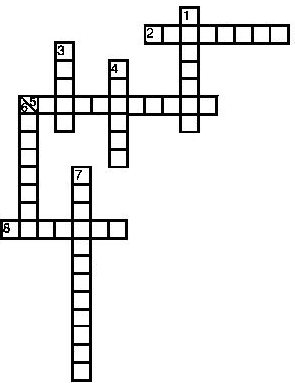 По горизонтали:2. Устройство, регулирующее движение. 5. Пересечение дорог, улиц. 8. Часть дороги, по которой ходят люди.По вертикали:1. Человек, идущий пешком.3. Дорожная разметка, по которой пешеходы переходят проезжую часть.4. Часть улицы.6. Человек, который едет в автобусе.7. Человек, регулирующий движение.Кроссворд N 12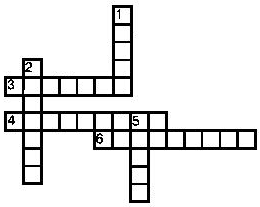 По горизонтали:3. Часть благоустроенной улицы, по которой ходят люди.4. Лестница-чудесница в метро.6. Двухколесный вид транспорта.По вертикали:1. Человек, управляющий автомобилем.2. На этот сигнал светофора путь закрыт.5. Живой транспорт на Севере.Кроссворд N 13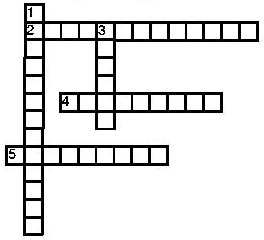 По горизонтали:2. Как называется движение, когда машины едут по улице в одну и в другую стороны?4. Что движется по проезжей части?5. Как называется переход под землей?По вертикали:1. Как называется движение, когда машины едут по улице только в одну сторону?3. Что служит шоферу для предупреждения пешеходов и других водителей об опасности?Кроссворд N 1Ответы: 1. Тротуар; 2. Жезл; 3. Светофор; 4. Михалков; 5. «Дети»; 6. Кузов.Кроссворд N 2Ответы: 1. Треугольник; 2. Пассажиры; 3. Желтый; 4. Прямоугольник; 5. Остановка; 6. «Зебра».Кроссворд N 3Ответы: 1. Шофер; 2. Перекресток; 3. Круг; 4. Тротуар; 5. Зеленый; 6. Красный.Кроссворд N 4Ответы: 1. Светофор; 2. «Стой»; 3. Жезл; 4. Три; 5. «Подожди»; 5. Три; 6. Регулировщик; 7. «Иди».Кроссворд N 5Ответы: 1. Велосипед; 2. Троллейбус; 3. Автобус; 4. Остановка; 5. Самокат; 6. Милиционер.Кроссворд N 6Ответы; 1. Прямой; 2. Четырнадцать; 3. Остановка; 4. Желтый; 5. Красный; 6. Зеленый; 7. Правой.Кроссворд N 7Ответы: 1. Светофор; 2. Зеленый; 3. Тротуар; 4. Подземный; 5. Красный.Кроссворд N 8Ответы: 1. Остановка; 2. Тротуар; 3. ГАИ; 4. Светофор; 5. Зеленый; 6. Желтый.Кроссворд N 9Ответы: 1. Троллейбус; 2. Водитель; 3. Автобус; 4. Велосипед; 5. Остановка.Кроссворд N 10Ответы: 1. Шоссе; 2. Пешеход; 3. «Зебра»; 4. Перекресток; 5. Обочина; 6. Знаки.Кроссворд N 11Ответы: 1. Пешеход; 2. Светофор; 3. «Зебра»; 4. Дорога; 5. Перекресток; 6. Пассажир; 7. Регулировщик; 8. Тротуар.Кроссворд N 12Ответы: 1. Шофер; 2. Красный; 3. Тротуар; 4. Эскалатор; 5. Олени; 6. Велосипед.Кроссворд N 13Ответы: 1. Одностороннее; 2. Двухстороннее; 3. Сигнал; 4. Транспорт; 5. Подземный.Кроссворд для команды №1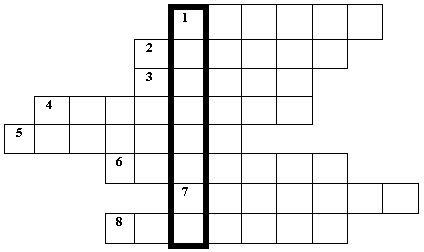 Вопросы:1.Знак, подаваемый транспортным средством или светофором.
2. Повреждение машины транспортного средства.
3. Разметка на дороге, обозначающая пешеходный переход.
4. Лицо, управляющее транспортным средством.
5. Человек, идущий пешком.
6. Твердое и гладкое покрытие дороги.
7. Боковая часть, край дороги.
8. Место, специально предназначенное для передвижения людей с одной стороны улицы на другую.Ответы на кроссворд команды №1Ключевое слово: СВЕТОФОР.Кроссворд для команды №2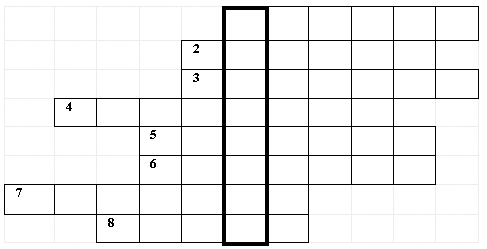 Вопросы:1.Знак, подаваемый транспортным средством или светофором.
2. Повреждение машины транспортного средства.
3. Место, специально предназначенное для передвижения людей с одной стороны улицы на другую. 
4. Лицо, управляющее транспортным средством.
5. Боковая часть, край дороги.
6. Твердое и гладкое покрытие дороги.
7. Человек, идущий пешком
8. Разметка на дороге, обозначающая пешеходный переход.Ответы на кроссворд команды №2Ключевое слово: СВЕТОФОР.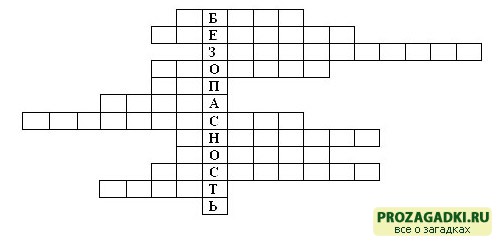  
Водители – лихачи очень любят его совершать. (Обгон)

Трехглазый постовой. (Светофор)

Самые строгие дорожные знаки. (Запрещающие)

Дорожка вдоль дороги, не для машин. (Тротуар)

Это случается с теми, кто не соблюдает правила дорожного движения. (ДТП)

Пешеходный переход по-другому.( Зебра)

Самое опасное место для пешеходов. (Перекресток)

Это “говорит” желтый свет светофора. (Внимание)

Часть автомобиля, под которую попадает разиня. (Колесо)

Его боятся нарушители правил. (Инспектор)

В него попадает зазевавшийся водитель. (Кювет)Кроссворд № 1По горизонтали:Хоть и столб, но не забор. Что же это (светофор)Пешеходная дорога на какого зверя похожа? (зебра)Вот полосатый переход, кто же по нему идет? (пешеход)У светофора: красный, желтый, зеленый… какое слово общее у них? (свет)По вертикали:Ты, конечно, должен знать, что означает дорожный …(знак)На остановку подъезжает и людей сажает. (автобус)Как зову самого высокого милиционера? (Степа)Кому доверить можно в машине руль? (шофер)Кто учит детей прыгать. Бегать, кувыркаться? (тренер)Без чего нельзя ездить в общественном транспорте? (билет)Кроссворд №2По горизонтали:Прямоугольник с тремя цветами. (светофор)Что означает красный кружок с белым кирпичом? (стоп)Дорожка, по которой должны идти пешеходы? (тротуар)По вертикали:Кто с помощью руки и жезла подает сигнал пешеходам и машинам? (регулировщик)На какой цвет нельзя переходить улицу? (красный)С помощью чего мы можем безопасно перейти улицу? (мост)Кроссворд № 3 На перекрестке дядечкаМашет пестрой палочкой.  (регулировщик)Стоит на перекрестке знак,На нем шагает пешеход.А означает этот знак –Пешеходный…(переход)Пешком по улице идет.Значит это …(пешеход)Кроссворд № 4Чтоб тебе помочьПуть пройти опасный,Горят и день и ночьЗеленый, желтый, красный. (светофор)Посмотри, силач, какой:На ходу одной рукойОстанавливать привыкПятитонный грузовик. (регулировщик)В снег и дождь,В грозу и бурюЯ на улице дежурю. (милиционер)На двух колесах я качу,Двумя педалями верчу,За руль держусь, гляжу вперед,Я знаю, скоро поворот! (велосипедист)Кроссворд № 5Свет, на который движение запрещено. (красный)Место пересечения дорог. (перекресток)Что должно быть в руках у сопровождающих группу? (флажок)Человек, который контролирует движение (регулировщик)Аппарат, который регулирует движение. (светофор)Кроссворд № 6На перекрестке я стою и машинам подмигиваю (светофор)Шла Саша по …(шоссе) и сосала сушку.Его мажут на хлеб и заливают в двигатель машины. (масло).Есть трехколесный, есть двухколесный (велосипед).Дорога для пешеходов (тротуар).Глаза у машины. (фары)За что держится шофер, когда едет? (руль).Кроссворд № 7По горизонтали:Трехглазый друг пешехода и автомобиля (светофор).По вертикали:Голос машины (сигнал)Пешеходный переход (зебра)На чем катаются дети летом? (велосипед)Проезжая часть (дорога)Кроссворд № 8По горизонтали:Что за чудо этот дом –Окна светлые кругом,Носит обувь на резине,А питается бензином.                (автобус)Бежит конь вороной,      Много тянет за собой.                        (поезд)Где это бывает: человек стоит, лестница шагает? (метро)По вертикали:Спозаранку за окошком     Стук, и звон, и кутерьма:           По прямым стальным дорожкам     Ходят красные дома.       Что такое, отгадай:      Не автобус, не трамвай,      Не нуждается в бензине,      Хоть колеса на резине?                    (троллейбус)Кроссворд № 9По горизонтали:1.транспортное средство для перевозки людей (автобус)2. пешеходный переход (зебра)3. элемент дороги, предназначенный для движения пешеходов (тротуар)По вертикали:4.Устройство, регулирующее движение транспортных средств и пешеходов при помощи световых сигналов (светофор)5. лицо, управляющее каким-либо транспортным средством. (водитель)6. воздушное транспортное средство для перевозки людей (самолет)Кроссворд № 10По горизонтали:1. Какое животное нарисовано на знаке «Дикие животные»? (лось)2. Как называется человек, который регулирует движение? (регулировщик)5. Дорога, не имеющая сквозного проезда. (тупик)7. Где ночуют машины? (гараж)По вертикали:Какое животное нарисовано на знаке «Движение гужевых повозок»? (лошадь)Как называется то место, где люди ожидают автобус? (остановка)Свет, на который разрешено движение. (зеленый)Кроссворд № 11По горизонтали:Где работают лопатой людиМного дней подряд,Я один работать рад. (экскаватор      4.Что такое, отгадай:          Не автобус, не трамвай,          Не нуждается в бензине.          Хоть колеса на резине?  (троллейбус)Спозаранку за окошком     Стук, и звон, и кутерьма.      По прямым стальным дорожкам        Ходят красные дома. (трамвай)Маленькие домики по улице бегут      Мальчиков и девочек домики везут. (автомобили)Глаза машины. (фары)Два братца убегают, два догоняют (колеса)Тянется нитка среди нив петляя,      Лесом, пролесками, без конца и края. (дорога)        По вертикали:Он вежливый и строгий,Он известен на весь мир.Он на улице широкойСамый главный командир. (светофор)Кроссворд № 12По горизонтали:Как называют человека, идущего по улице? (пешеход)Аппарат, который регулирует движение (светофор)По вертикали:      1.Что помогает работать мотору автомобиля? (бензин)3.Какой вид транспорта держится за провода? (троллейбус)4.Место, где пересекаются улицы. (перекресток)Кроссворд № 13Самая подвижная часть машины. (колесо)Домой добраться я хочуИ педалями кручу.Вовсе это не мопед, это… (велосипед)Человек, отвечающий за порядок в городе. (милиционер)Денежное взыскание (штраф)По чему ездят на машине? (дорога)Одежда милиционера (форма)Подземный поезд (метро)Человек, управляющий движением машин. (регулировщик)Кроссворд № 14На резиновом ходу, все дороги обойду.Я на стройке пригожусь, я работы не боюсь.Мне открыты все пути, вам со мной не по пути. (машина)Глаз зеленый загорится -  значит можно вам садиться. (такси)Вот утюг, так утюг,Ах, какой огромный!Он прошел - дорога вдругСтала гладкой, ровной. (каток)Четыре брата бегут, друг друга не догоняют. (колеса)Гласит его приказ:Желтый глаз глядит на нас -  осторожно!А зеленый глаз для нас – можно!Так ведет свой разговор молчаливый …(светофор)1.Сигнал.3.Зебра.5.Пешеход.7.Обочина.2.Авария.4.Водитель.6.Асфальт.8.Переход.1.Сигнал.3. Переход.5. Обочина.7. Пешеход.2.Авария.4.Водитель.6.Асфальт.8. Зебра.75681923423154621312341523423145673241341251564236234517213456789431121234567812345